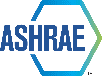 Date:  __________Committee No:   ___________Committee Name:   ______________________________________________________________________By signing below, I certify that:If appointed as an International Organizational Liaison Member of any ASHRAE Standard or Guideline Project Committee, I state that I intend to make, and will make, contributions with other members of such committee that will be merged into inseparable or interdependent parts of a unitary work or works.  To facilitate the creation of such work or works, I acknowledge and agree that my contributions and any resulting work or works constitute, and are to be considered, works made for hire.  To any extent that my contributions or the resulting work or works are not considered a work made for hire, I hereby assign to ASHRAE all right, title and interest to all said contributions and all said resulting works.  I understand and agree that I acquire no rights in the resulting work or works, whether published or unpublished.  I attest that I have the authority and am empowered to grant the foregoing and within rights to ASHRAE.SIGNATURE     IOL Name / TitleIOL Name / TitleIOL Name / TitleOrganization You Are RepresentingOrganization You Are RepresentingOrganization You Are RepresentingEmployerEmployerEmployerAddressAddressAddressCityStateZipCountryCountryCountryPhoneFaxFaxEmailEmailEmail